学而思培优2015校园招聘一、认识我们　　好未来是一家中国领先的教育科技企业，以科技驱动、人才亲密、品质领先为发展的核心目标。自2003年创立以来，一直致力于促进科技互联网与教育融合，为孩子创造更美好的学习体验。2010年10月20日，好未来的前身学而思在美国纽交所正式挂牌交易（NYSE:XRS），成为国内首家在美上市的中小学教育培训机构。　　学而思培优是好未来旗下中小学小班培优教育品牌。秉承培优理念，为成绩优秀、学有余力的中小学生提供进一步拓展、提高的课外培训服务。好未来教育真诚欢迎热爱学生、热爱分享，有想法、有追求、有激情、有责任感的伙伴加入我们的团队，成为我们的中坚力量，与我们一起将好未来打造成为受尊敬的教育机构。　　从2008年至今，学而思培优相继在天津、上海、武汉、广州、深圳、西安、成都、杭州、重庆、太原、苏州、南京、郑州、沈阳、石家庄、长沙、济南、青岛等地开设分校，将优秀的教育理念和先进的教学模式推向全国。学而思所授课程涵盖数学、物理、化学、生物、英语、语文等科目。二、等着你的职位职位：全职教师、专职教师、兼职教师工作地点：上海、杭州、南京、苏州、西安、深圳等授课模式：小班教学（15-20人）适合应聘者：全日制高校应、往届毕业生，本科及以上学历需求：理科（专业不限）1）小学数学教师        人数：30             2）初中数学教师           人数：103）初高中物理教师      人数：5              4）初高中化学教师         人数：5英语（英语表达流利，专业不限）1）小学少儿英语教师    人数：10             2）小学高年级英语教师     人数：53）初中英语教师        人数：5应聘条件：1、普通话标准，功底深厚，讲课富有激情；2、表现力自然大方，讲解思路清晰，乐于分享；3、有班级授课经历或家教经历者优先；4、有中小学各科竞赛及获奖经历者优先；5、本科及以上学历，应、往届毕业生均可。三、我们给予的丰厚的待遇专职：课时费（6000-22000元/月），五险一金+集团福利。全职：职能工资+课时费（8000起），五险一金+集团福利。※集团福利：年终奖；节假日慰问金（品）；年度体检；商业保险；结婚礼金；每月餐费补贴，车费补贴、企业文化活动四、这样加入我们1、网申网申平台：job.xueersi.cn      扫描二维码即可网申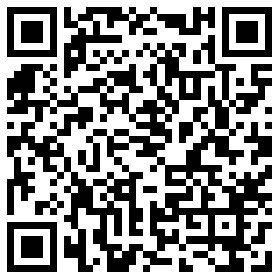 　　面试流程：投递简历---初试---复试---校长面谈---签约2、简历筛选　　符合条件的老师，我们将会在一周内电话通知；3、联系方式　　咨询电话：021-64079911-8529/8350/8395   孙老师　　官方网站：www.100tal.com